МАТЕРИАЛЫ ПРОЕКТА ВНЕСЕНИЯ ИЗМЕНЕНИЙ В ПРАВИЛА ЗЕМЛЕПОЛЬЗОВАНИЯ И ЗАСТРОЙКИКАМЫШЕВСКОГО СЕЛЬСКОГО ПОСЕЛЕНИЯ ОРЛОВСКОГО РАЙОНА РОСТОВСКОЙ ОБЛАСТИ ПОЯСНИТЕЛЬНАЯ ЗАПИСКАг. Таганрог2020 г.ОглавлениеВведение	4Изменения вносимые в текстовую часть Правил землепользования и застройки Камышевского сельского поселения.	6Изменения, вносимые в графическую часть Правил землепользования и застройки.	8Приложения:	9Приложение 1	10Приложение 2	11Приложение 3	12Приложение 4	13Состав материалов проекта по внесению изменений в Правила землепользования и застройки Камышевского сельского поселенияВведение	В рамках выполнения обязательств по муниципальному контракту №90001 от 11.03.2020 г. был проведен анализ действующих документов территориального планирования. По итогам работ содержание документов приведено в соответствие с требованиями статьи 30 Градостроительного кодекса Российской Федерации (ГрК РФ). Границы территориальных зон приведены в соответствие требованиям статьи 34 Градостроительного кодекса Российской Федерации, в том числе в соответствии:с функциональными зонами и параметрами их планируемого развития, установленными генеральным планом поселения;со сложившейся планировкой территории и существующим землепользованием.	Вид и состав территориальных зон приведены в соответствие статье 35 ГрК РФ.	В ходе проведения анализа границ территориальных зон на пересечение с земельными участками различных категорий, были выявлены пересечения земельных участков с границами территориальных зон, реестровые ошибки между земельными участками. 	В соответствии с предложениями по устранению выявленных пересечений и с учетом сложившейся планировки территории и существующего землепользования в границы территориальных зон Камышевского сельского поселения вносятся изменения. 	Перечень земельных участков, разрешенное использование которых не соответствует виду территориальной зоны приведен в Приложении 1.	Перечень земельных участков, расположенных в двух и более территориальных зонах, приведен в Приложении 2. 	Перечень земельных участков, переведенных из текущей территориальной зоны в иную, соответствующую разрешенному использованию, приведен в Приложении 3.	Перечень добавленных / удаленных территориальных зон карты градостроительного зонирования поселения, приведен в Приложении 4.	В результате всех изменений определен 51 контур территориальных зон Камышевского сельского поселения: Изменения вносимые в текстовую часть Правил землепользования и застройки Камышевского сельского поселения.	Статью 16. Состав градостроительных регламентов. Раздел 3 изложить в следующей редакции: 	3. Виды разрешенного использования в составе градостроительного регламента приводятся в табличной форме. Таблица имеет два подраздела: Основные виды и Вспомогательные виды. Основному виду разрешенного использования ставится в соответствие вспомогательный вид разрешенного использования. Каждый подраздел содержит три одинаковых столбца.Первый слева столбец таблицы представляет собой перечень кодов (числовых обозначений) вида разрешенного использования земельного участка применительно к основному виду. Второй слева столбец таблицы представляет собой перечень наименований видов разрешенного использования земельного участка применительно к основному виду. Третий слева столбец таблицы содержит перечень описаний видов разрешенного использования земельного участка применительно к основному виду. Четвертый слева столбец таблицы с представляет собой перечень кодов (числовых обозначений) вида разрешенного использования земельного участка применительно к вспомогательному виду. Пятый слева столбец таблицы представляет собой перечень наименований видов разрешенного использования земельного участка применительно к вспомогательному виду. Шестой слева столбец таблицы содержит перечень описаний видов разрешенного использования земельного участка применительно к вспомогательному виду. Статью 20. 	Состав и содержание карты градостроительного зонирования. раздел 2 изложить в следующей редакции:2. Карта градостроительного зонирования Камышевского сельского поселения подготавливается применительно ко всей территории сельского поселения в масштабе 1:25000 (в  ) и имеет фрагменты в масштабе 1:5000 (в  ): - фрагмент 1. Карта градостроительного зонирования хутора Камышевка; - фрагмент 2. Карта градостроительного зонирования хутора Новоегорлыкский; - фрагмент 3. Карта градостроительного зонирования хутора Таловый; - фрагмент 4. Карта градостроительного зонирования хутора Тарасов; - фрагмент 5. Карта градостроительного зонирования хутора ЧернозубовИзменения, вносимые в графическую часть Правил землепользования и застройки.	По итогам внесения изменений в графическую часть Правил землепользования и застройки создан каталог координат территориальных зон в соответствии с ч. 6.1 ст. 30 ГрК РФ.	Актуализированы и обновлены сведения по ЗОУИТ (границы зон с особыми условиями использования территорий) в соответствии с ч. 5 ст. 30 Градостроительного кодекса РФ.Данные графические об объектах культурного наследия приведены в соответствии с требованиями Приказа Министерства экономического развития РФ от 09.01.2018 № 10 «Об утверждении требований к описанию и отображению в документах территориального планирования объектов федерального значения, объектов регионального значения, объектов местного значения».Приложения:Перечень земельных участков Камышевского сельского поселения, разрешенное использование которых не соответствует территориальной зоне.Перечень земельных участков Камышевского сельского поселения, расположенных в нескольких территориальных зонах.Перечень земельных участков Камышевского сельского поселения, переведенных из текущей территориальной зоны в иную, соответствующую разрешенному использованию.Перечень добавленных / удаленных территориальных зон карты градостроительного зонирования Камышевского сельского поселения.Карта градостроительного зонирования Камышевского сельского поселения.Фрагмент 1. Карта градостроительного зонирования хутора Камышевка.Фрагмент 2. Карта градостроительного зонирования хутора Новоегорлыкский.Фрагмент 3. Карта градостроительного зонирования хутора Таловый.Фрагмент 4. Карта градостроительного зонирования хутора Тарасов.Фрагмент 5. Карта градостроительного зонирования хутора Чернозубов.Приложение 1Перечень земельных участков Камышевского сельского поселения, разрешенное использование которых не соответствует территориальной зоне.Приложение 2Перечень земельных участков Камышевского сельского поселения, расположенных в нескольких территориальных зонах.Приложение 3Перечень земельных участков Камышевского сельского поселения, переведенных из текущей территориальной зоны в иную, соответствующую разрешенному использованию.Приложение 4Перечень добавленных / удаленных территориальных зон карты градостроительного зонирования Камышевского сельского поселения.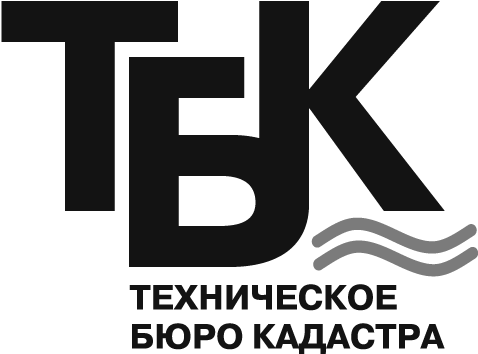 Общество с ограниченной ответственностью«Техническое Бюро Кадастра» Российская Федерация, Ростовская область,347922, г. Таганрог, ул. Петровская, 44, офис 310тел. (8634) 315-445, 315-609, факс (8634) 310-620ОКПО 79249228, ОГРН 1066154013045ИНН/КПП 6154100292/615401001Директор ООО "ТБК"В.В. ХолодковРуководитель проектаД.Д. Рассоха№ п/пНаименованиегрифМасштаб, форматПримечаниеМатериалы в текстовой форме:Материалы в текстовой форме:Материалы в текстовой форме:Материалы в текстовой форме:1Правила землепользования и застройки Камышевского сельского поселения Орловского районан/сАктуальная редакция2Сведения о границах территориальных зонн/сАктуальная редакция3Пояснительная запискан/сМатериалы в графической форме:Материалы в графической форме:Материалы в графической форме:Материалы в графической форме:1Карта градостроительного зонирования Камышевского сельского поселениян/сМ 1:25 000Актуальная редакция2Фрагмент 1.  Карта градостроительного зонирования хутора Камышевкан/сМ 1:5 000Актуальная редакция3Фрагмент 2. Карта градостроительного зонирования хутора Новоегорлыкскийн/сМ 1:5 000Актуальная редакция4Фрагмент 3. Карта градостроительного зонирования хутора Таловыйн/сМ 1:5 000Актуальная редакция5Фрагмент 4. Карта градостроительного зонирования хутора Тарасовн/сМ 1:5 000Актуальная редакция6Фрагмент 5. Карта градостроительного зонирования хутора Чернозубовн/сМ 1:5 000Актуальная редакция№п/пЗона ПЗЗКоличество контуров1Ж-1132ИТ33КТ14ОД65ОС46ПК47ПЛ38РФС39СХП110СХУ1211МНП1Всего:Всего:51№п/пКадастровый номер ЗУРазрешенное использование ЗУКод территориальной зоныПримечаниех. Таловыйх. Таловыйх. Таловыйх. Таловыйх. Таловый161:29:0050601:183Земельные участки для размещения объектов инженерной инфраструктурыЖ-1/03/01№п/пКадастровый номер ЗУРазрешенное использование ЗУКоды территориальных зонПримечаниех. Камышевках. Камышевках. Камышевках. Камышевках. Камышевка161:29:0050101:419Для размещения объектов здравоохраненияОС/01/01, Ж-1/01/03ЗУ имеет ошибку в координатах261:29:0050101:3148Под автомобильные дорогиЖ-1/01/01, Ж-1/01/02, Ж-1/01/03, ОДлинейный объект, допускается расположение в нескольких тер.зонах№п/пКадастровый номер ЗУРазрешенное использование ЗУКод исходной территориальной зоныКод предлагаемой территориальной зоных. Камышевках. Камышевках. Камышевках. Камышевках. Камышевка161:29:0050101:417Для размещения сельского дома культурыОД/01/01ОС/01/03261:29:0050101:3145Для размещения магазинаЖ-1/01/03ОД/01/02Наименование н.п.Коды добавленных территориальных зонКоды удаленных территориальных зонх. КамышевкаРФС/01/01, ПЛ/01/01, ОД/01/02, ОС/01/03х. ТаловыйПЛ/03/01, Ж-1/03/03, ОД/03/01х. ТарасовРФС/04/01